July 8, 2018Fourteenth Sunday in Ordinary Time“Our eyes look to the Lord, until He has mercy upon us.”Effective July 1st, 2018, the new Summer Mass Schedule is in effect.During the months of July and August, the Lord’s Day Masses will be offered on:	Saturdays at 5:00 p.m.;	Sundays at 9:00 a.m. and 11:00 a.m.Please share this with your Catholic friends who visit our parish in the summertime.+   Mass Intentions for the Week   +Monday	8:00 a.m.	João Avelar – Family		Adam Sabila – FamilyTuesday	8:00 a.m.	Hugh & Dollis Higgins – FamilyWednesday	8:00 a.m.	Gordon Costello – Mary Goetz		Eddie Collins – André & Paula SnelsThursday	8:00 a.m.	Special Intentions of the Parishioners of St. ClementFriday	8:00 a.m.	Diane & Voire – Lise Adam		Special Intentions of a Parishioner		Diane Boire – Family		Jean Rooke – Daughter Carol RookeSaturday	5:00 p.m.	For the Parishioners of St. Clement Parish – Sister Elaine		Ilda Amaral – Husband & Sons		Deceased Members of the Struss & Huebenthal Families – Maria		Helen Schmalz – Family		Pauline Markow – Dan & Chris Schmalz		Special Intentions of a ParishionerPrayers for the Sick – As a faith community, we pray for all who struggle with illness and for their families.  At this time, we especially remember Blaine Galway, Kevin Young and Anton Gale.Prayer Network – Are you in need of prayerful support?  Or would you like to help us pray for those who have requested prayers?  We have a parish Prayer Network:  People who pray for those in need of prayers.  Please contact Reggie Weidinger at 519-653-0625 or edwardweidinger@rogers.comPlease note that there will be no Canadian Food for Children collections in the months of July and August.  This ministry will resume the third weekend of September.  Thank you for your support throughout the year!Welcome, Father Saju Oreethaprambil, C.S.S.R., here for the annual Mission Appeal!This weekend – July 7th and 8th –	Rev. Father Saju Oreethaprambil from India is here for the 2018 Mission Appeal.		Father Saju is a missionary priest belonging to the Redemptorist Congregation.The main goal of the Redemptorist Fathers is the proclamation of the Word of God to the poor and the most abandoned.  In their work of evangelization,	they give hope to the people,		teach catechism,	administer the sacraments,		provide educational assistance to needy children,	deal with human rights issues,		conduct counselling and reconciliation workshops,	and run youth programs,		as well as caring for the most vulnerable elderly people and the emotionally challenged.More than 100 young Redemptorist seminarians at different stages of priestly formation will be sent out as missionary priests to different parts of the world.  To be able to carry out all of their missionary activities, they depend on your kind and generous support.  Special envelopes have been placed at the Church doors and will also be available next weekend.  May God, who is never outdone in generosity, bless you for your support!  UPDATE    UPDATE    UPDATE    UPDATE  ONE LAST CHANCE to take part in the DIOCESAN PLANNING STUDY!The online survey for the proposed Diocesan Capital Campaign closes on Monday, July 9th, 2018.  Please don’t delay in sharing your thoughts about the plans that could be of great benefit to our parish and the diocese to grow and thrive.  In the first few weeks, an incredible number of surveys were completed – Thanks to all those who participated!  However, they also want to hear from many more of you.  If you have not filled out a survey and wish to share your thoughts, visit hamiltondiocese.com/campaign to learn more about the proposed campaign goals, to complete the survey and to provide your comments.  Thank you.Annual Novena to St. Ann, at St. Ann’s Roman Catholic Church, 120 Sherman Ave. North, Hamilton – Wednesday, July 18th, to Thursday, July 26th.  Each evening begins at 7:00 p.m. with Mass, followed by a blessing with the relic of St. Ann, novena prayers and confessions.  On Friday, July 20th, Anointing of the Sick will take place.  On the Feast of St. Ann – Thursday, July 26th – Bishop Crosby will celebrate the Mass and a reception will follow in St. Ann’s School gymnasium.  All are welcome.  Wheelchair/walker accessible.A MESSAGE from KNIGHTS OF COLUMBUS COUNCIL 4916,UNITED IN FAITH with ST. CLEMENT, ST. GREGORY and ST. MARY PARISH COMMUNITIESTrustee Brother Barrett Mucci has organized a Walking Pilgrimage to Martyrs’ Shrine, Midland, from July 23rd to July 28th, 2018.  The group will offer daily prayer on this 6-day journey and they invite anyone who cannot attend to send their intentions; they will include these intentions in their journey and at the Mass at Martyrs’ Shrine.  To send either your intentions or just your name to be included in the prayers and Mass, please email shwpwaterloo@gmail.com or phone 519-580-7177.Summer PrayerFather, Creator of all, thank You for summer!Thank you for the warmth of the sunand the increased daylight.Thank You for the beauty I see all around meand for the opportunity to be outside and enjoy Your creation.Thank You for the increased time I have to be with my friends and family,and for the more casual pace of the summer season.Draw me closer to You this summer.Teach me how I can prayno matter where I am or what I am doing.Warm my soul with the awareness of Your presenceand light my path with Your Word and Counsel.As I enjoy Your creation, create in mea pure heart and a hunger and a thirst for You.Amen.~*~   From https://www.ignatianspirituality.com/13693/summer-prayer   ~*~ST. CLEMENT PARISH745 DUKE ST.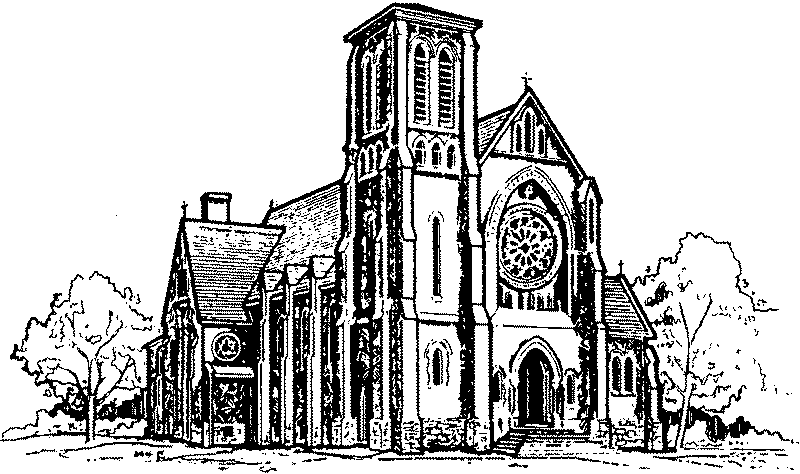 CAMBRIDGE, ONTARION3H 3T7Telephone:  519-653-6123Fax:  519-653-4393E-mail:  stclements@rogers.comWebsite:  www.stclementsparish.caPASTORAL TEAMRev. Peter Tuyen Nguyen – PastorRev. Ed Hinsperger – In ResidenceDeacon Michael FoulgerMrs. Franki Baumtrog      Mr. Dan Schmalz      Mrs. Dee DonahueSCHOOLSSt. Joseph School:  519-653-4482              St. Michael School:  519-653-3351St. Benedict School:  519-621-4050NEW IN THE PARISH?  We welcome you!Please fill out a registration form (found in the vestibule).